ROMÂNIA • MINISTERUL EDUCAŢIEI 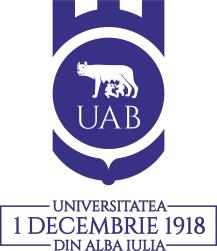 UNIVERSITATEA „1 DECEMBRIE 1918”DIN ALBA IULIAFacultatea de Istorie, Litere și Științe ale Educației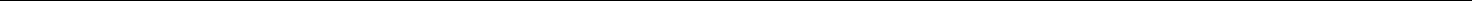 The Department of Lettersin conjunction withCIEL - The Centre for Research and Innovation in Linguistic Education CCFDM – The Centre for Philological Research and Multicultural Dialogue from 1 Decembrie 1918 University of Alba Iulia are organisingthe XVIth Annual Students’ Session Alba Iulia, on  December 7-8, 2023Dear Students,We are honoured to invite you to participate, on December 7-8, 2023, starting with 10 o’clock, in the XVIth edition of the Annual Students` Session to be organized by 1 Decembrie 1918 University of Alba Iulia.The session is student-focused and it is aimed at both BA and MA students who are invited to deliver presentations in the areas pertaining to:LinguisticsTranslation studiesLiteratureCultural studiesThe official languages of the conference are: English, Romanian, French, German.This year’s edition will take place as a physical event. Instructions for presenters:Presenters must prepare PowerPoint presentations or provide digital handouts.  Sessions will be chaired by chairpersons. Each participant has 10-15 minutes for presentation and 5 minutes for discussions.In the case of multi-authored presentations, more than one person may present within these 10-15 minutes.We expect your proposals (title, 200-word abstract, registration form) by November 19th, 2023.Alba Iulia, Strada: Unirii nr. 15-17, Cod postal: 510009 • Tel: +4-0258-811412 • Fax: +4-0258-806260E-mail: secretariat_istorie@uab.roROMÂNIA • MINISTERUL EDUCAŢIEIUNIVERSITATEA „1 DECEMBRIE 1918”DIN ALBA IULIAFacultatea de Istorie, Litere și Științe ale EducațieiPlease, check the site of the Session periodically, to keep informed and to download the required documents we post for you at http://sssmf.uab.ro/Important dates:Author registration: 19 November, 2023Conference dates: 7, 8 December, 2023Paper submission due: 1 February, 2024A peer-reviewed selection of conference papers will be published in the volume BULETINUL SESIUNII STUDENȚILOR ȘI MASTERANZIOR FILOLOGI, ISSN 2601-2618, ISSN-L 2601-2618, publisher: Aeternitas Publishing House, Alba Iulia. Papers will be published in English, Romanian, French, German.Contact persons:Papers delivered in English and German: PhD Lecturer Andra-Iulia Ursa, andra.ursa@uab.ro Papers delivered in Romanian: PhD Assistant Diana-Alexandra Avram diana-alexandra.avram@uab.roPapers delivered in French: PhD Lecturer Aura-Celestina Cibian, aura.cibian@uab.roThe organisers would like to thank Alba County Council for the financial support.Welcome to “1 Decembrie 1918” University of Alba Iulia!Alba Iulia, Strada: Unirii nr. 15-17, Cod postal: 510009 • Tel: +4-0258-811412 • Fax: +4-0258-806260E-mail: secretariat_istorie@uab.roROMÂNIA • MINISTERUL EDUCAŢIEI UNIVERSITATEA „1 DECEMBRIE 1918”DIN ALBA IULIAFacultatea de Istorie, Litere și Științe ale EducațieiA P P E L  À  C O M M U N I C A T I O N SL’Université  1 Decembrie 1918 d’Alba IuliaLe Département de Lettresen collaboration avecCIEL – Le Centre de Recherche et Innovation dans l’Éducation linguistiqueCCFDM – Le Centre de Recherches en Philologie et Dialogue Multiculturelorganisentla XVIième Session Annuelle des Étudiant.e.sAlba Iulia, les 7, 8 Décembre 2023Chers étudiants / Chères étudiantes,Nous sommes ravi.e.s de vous inviter à participer à la XVième édition de la Session Annuelle des Étudiant.e.s, organisée par l’Université 1 Decembrie 1918 d’Alba Iulia, les 7, 8  Décembre 2023, à commencer avec 10.oo h.La session s’adresse aux étudiant.e.s en Licence et Master qui peuvent présenter des études scientifiques sur leurs thèmes de recherche dans des domaines tels que:LinguistiqueTraductionLittératureCultureLes langues officielles de la conférence sont : l’anglais, le roumain, le français, l’allemand.Cette XVIe édition a lieu en présentiel, à l’université d’Alba Iulia. Instructions pour les intervenant.e.s :Les intervenant.e.s préparent des présentations PowerPoint ou mettent à la disposition de l’auditeur des exemplaires en variante électronique.Les sections sont présidées par des modérateurs/modératrices.Chaque présentation durera 10-15 minutes plus 5 réservées aux observations et débats finaux.Le temps prévu pour la présentation est le même dans le cas des articles avec des auteur.e.s multiples qui peuvent intervenir alternativement dans l’intervalle prévu.Alba Iulia, Strada: Unirii nr. 15-17, Cod postal: 510009 • Tel: +4-0258-811412 • Fax: +4-0258-806260E-mail: secretariat_istorie@uab.roROMÂNIA • MINISTERUL EDUCAŢIEI UNIVERSITATEA „1 DECEMBRIE 1918”DIN ALBA IULIAFacultatea de Istorie, Litere și Științe ale EducațieiDate butoir de réception des demandes de participation (titre, résumé en anglais de 200 mots, formulaire d’inscription) : le 19 Novembre 2023.Dates importantes:Réception des demandes d‘inscription: le 19  Novembre 2023Date du déroulement de la session: les 7, 8  Décembre 2023Envoi des études in extenso: le 1er Fevrier 2024Veuillez consulter périodiquement la page internet de la Session scientifique (sur le site de l’université) pour être au courant avec les annonces publiées ! (http://sssmf.uab.ro/ )Les communications évaluées et validées par le comité scientifique  seront publiées dans le volume BULETINUL SESIUNII STUDENȚILOR ȘI MASTERANZIOR FILOLOGI, ISSN 2601-2618, ISSN-L 2601-2618, Maison d’Édition Aeternitas, Alba Iulia. Elles seront publiées en anglais, roumain, français, allemand.Personnes de contact :Pour les communications en anglais et en allemand: Chargée de cours Dre Andra-Iulia Ursa, andra.ursa@uab.ro Pour les communications en roumain : Assistante Dre Diana-Alexandra Avram diana-alexandra.avram@uab.roPour les communications en français: Chargée de cours Dre Aura-Celestina Cibian, aura.cibian@uab.roLes organisatrices remercient au Conseil Départemental d’Alba pour l’appui financier. Bienvenue  à  Alba Iulia !Alba Iulia, Strada: Unirii nr. 15-17, Cod postal: 510009 • Tel: +4-0258-811412 • Fax: +4-0258-806260E-mail: secretariat_istorie@uab.roROMÂNIA • MINISTERUL EDUCAŢIEIUNIVERSITATEA „1 DECEMBRIE 1918”DIN ALBA IULIAFacultatea de Istorie, Litere și Științe ale EducațieiDepartamentul de Literealături deCentrul CIEL (Centrul de Cercetare și Inovație în Educația Lingvistică) și Centrul CCFDM (Centrul de Cercetări Filologice și Dialog Multicultural) de la Universitatea "1 Decembrie 1918" din Alba IuliaorganizeazăSesiunea Științifică Studențească, ediția a XVI-aAlba Iulia, 7, 8  decembrie 2023Dragi studenți,Ne face o deosebită plăcere să vă invităm la cea de-a XVI-a ediție a Sesiunii Științifice Studențești, organizată de Universitatea „1 Decembrie 1918” din Alba Iulia, în zilele de 7, 8 decembrie 2023, cu începere de la ora 1o.oo.Invităm studenții filologi (licență și masterat) să participe cu lucrări ce reflectă preocupările lor științifice încadrate în secțiunile:limbă și comunicaretraductologieliteraturăstudii culturale.Ediția din acest an se va desfășura la universitatea din Alba Iulia. Lucrările vor fi susținute pe secțiuni, în funcție de limba în care vor fi prezentate: engleză, franceză, germană sau română.Instrucțiuni pentru participanți:Participanții trebuie să pregătească prezentări în PowerPoint sau să ofere publicului materiale-suport.Sesiunile vor fi prezidate de moderatori.Pentru fiecare prezentare sunt alocate 10-15 minute, urmate de 5 minute pentru discuții.În cazul lucrărilor cu mai mulți autori, aceștia pot interveni alternativ în cele 10-15 de minute.Alba Iulia, Strada: Unirii nr. 15-17, Cod postal: 510009 • Tel: +4-0258-811412 • Fax: +4-0258-806260E-mail: secretariat_istorie@uab.roROMÂNIA • MINISTERUL EDUCAŢIEI UNIVERSITATEA „1 DECEMBRIE 1918”DIN ALBA IULIAFacultatea de Istorie, Litere și Științe ale EducațieiRugăm studenții interesați să își confirme participarea prin trimiterea formularelor de înregistrare completate (care vor conține titlurile și rezumatele lucrărilor, declarația de autenticitate precum și solicitările de cazare) nu mai târziu de data de 19 noiembrie 2023.Vă rugăm să verificați periodic site-ul Sesiunii Științifice pentru a vă ține la curent cu anunțurile și cu documentele postate la  http://sssmf.uab.ro/Date importante:Înregistrarea participanților: 19 noiembrie 2023.Data conferinței: 7, 8 decembrie 2023.Trimiterea lucrărilor: 1 februarie 2024.Se va face o selecție a lucrărilor prezentate în cadrul Sesiunii, care, în forma lor finală, vor fi publicate în volumul BULETINUL SESIUNII STUDENȚILOR ȘI MASTERANZIOR FILOLOGI, ISSN 2601-2618, ISSN-L 2601-2618, la Editura Aeternitas.Lucrările vor fi publicate în limbile engleză, română, franceză sau germană.Persoane de contact:Pentru limbile engleză și germană: Lector dr. Andra-Iulia Ursa, andra.ursa@uab.ro Pentru limba română: Asist. drd. Diana-Alexandra Avram, diana-alexandra.avram@uab.roPentru limba franceză: Lector dr. Aura-Celestina Cibian, aura.cibian@uab.roMulțumim Consiliului Județean Alba pentru susținerea financiară.Bun venit la Universitatea "1 Decembrie 1918" din Alba Iulia !Alba Iulia, Strada: Unirii nr. 15-17, Cod postal: 510009 • Tel: +4-0258-811412 • Fax: +4-0258-806260E-mail: secretariat_istorie@uab.ro